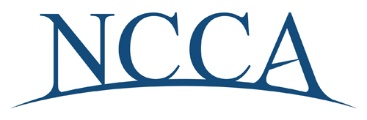 North Carolina Chiropractic Association		Board of Directors’ MeetingFriday, July 10, 202010:00 amZoom Conference CallVision Statement"To improve health and quality of life through chiropractic."Mission Statement “The North Carolina Chiropractic Association is a professional service organization whose mission is to promote, protect, educate and advocate for chiropractic in North Carolina.” Call to Order									Glenn Jaffe, DCAntitrust Statement								Heather Wrenn, CAEThe North Carolina Chiropractic Association (NCCA) reminds members that state and federal antitrust laws prohibit agreements among competitors which unreasonably restrain competition and that charges of antitrust violations are often based upon discussions among competitors regarding prices, price levels or price mechanisms, refusals to sell to certain customers, refusals to purchase from certain suppliers of products or providers of services, division of markets by customer or territory, or conditioning the purchase of one product or service upon the purchase of another product or service. No such discussions will be tolerated during this or any other NCCA meeting. These guidelines apply not only to formal meeting sessions, but also to informal discussions during breaks and other conference events.		Minutes of Previous Meeting							Heather Wrenn, CAEApproval for April 20, 2020 MinutesPresident's Remarks								Glenn Jaffe, DCBOE Report									Joe Siragusa, DCFinancial Report									Heather Wrenn, CAESee attached green cash report, P&L and balance sheetCEO Report (Report to be Given on 7/20 Conference Call)			Heather Wrenn, CAEMembership Update-NCCA Group Health InsuranceB.  Virtual Conference UpdateC.  2020 Fall Convention 	-Bylaws Timeline	-Awards & Nominations	-ElectionsD.  2020 CA Events	-X-ray Certification	-CCA CertificationE. PSA Campaign UpdateF. NC Board of Chiropractic Examiners UpdateG. OneChiropractic Military Project									Executive Committee Reports	A.  Senior Vice President								Mike Poplak, DCB.  Vice President									Debra Bell, DC	-Membership Committee ReportC.  Secretary									Joe Fonke, DCD.  Treasurer									Lance Gard, DCE.  Immediate Past President							Jenn Slechter, DCLegislative & NCCA-PAC Report 							Heather Wrenn, CAELobbyist ReportLegalOld BusinessNew BusinessBylaw Revisions (see attached)Tentative approval of new policies to be presented to the membership with bylaws revision (see attached)Social Media Research and Request from Board Retreat (see attached)Announcements2020 & 2021 Conference/Conventions-2020 Fall Convention, October 9-11, 2020, Durham, NC-2021 Spring Conference, March 12-14, 2021, Pinehurst, NC-2021 Fall Convention, October 8-10, 2021, Concord, NCNCCA 2020 Executive Board Meetings-October 9. 2020 Durham, NCNCCA/HNS Forum-October 30, 2020Closing Remarks	Can we all support what we have done here today?	